Городской фестиваль «Моя спортивная семья» в рамках акции «Зимние забавы» среди семей воспитанников дошкольных учреждений.Цель: Повысить интерес детей и родителей к занятиям физкультурой, воспитывать взаимовыручку и спортивный характер. Развивать силу, ловкость, выносливость.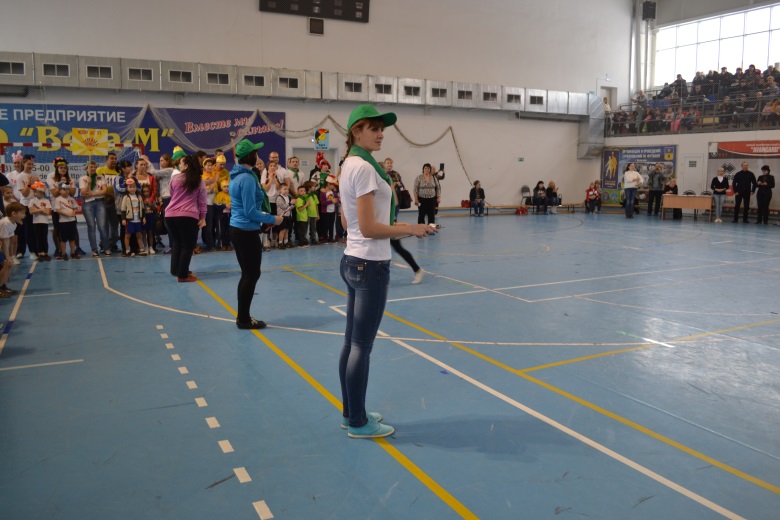 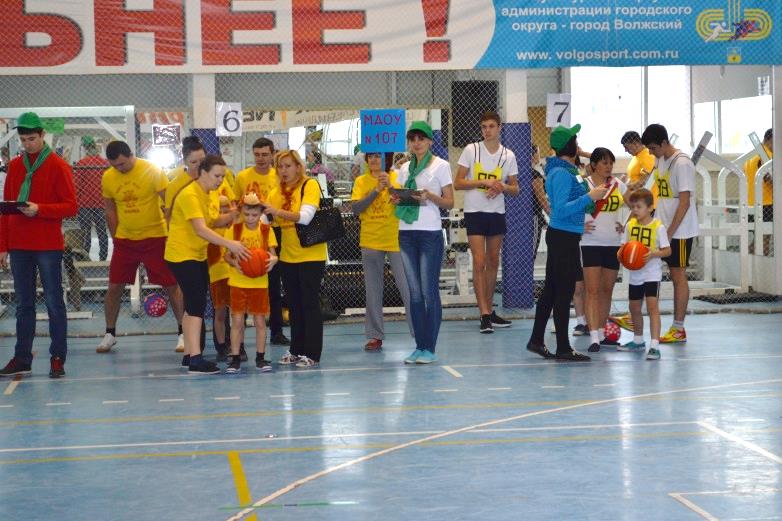 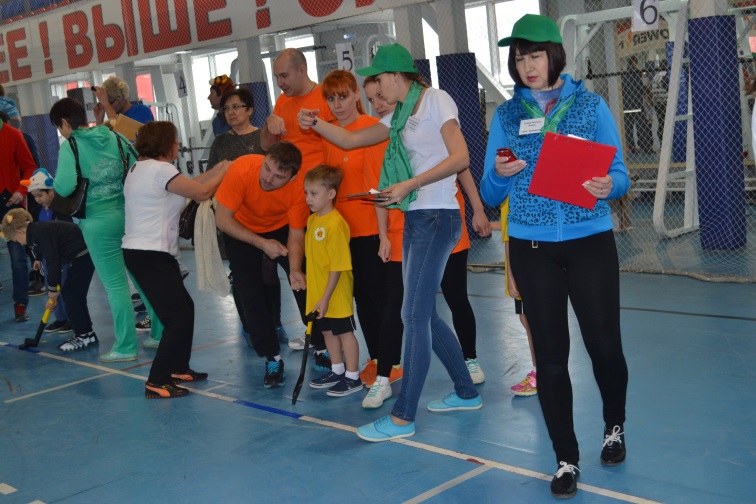 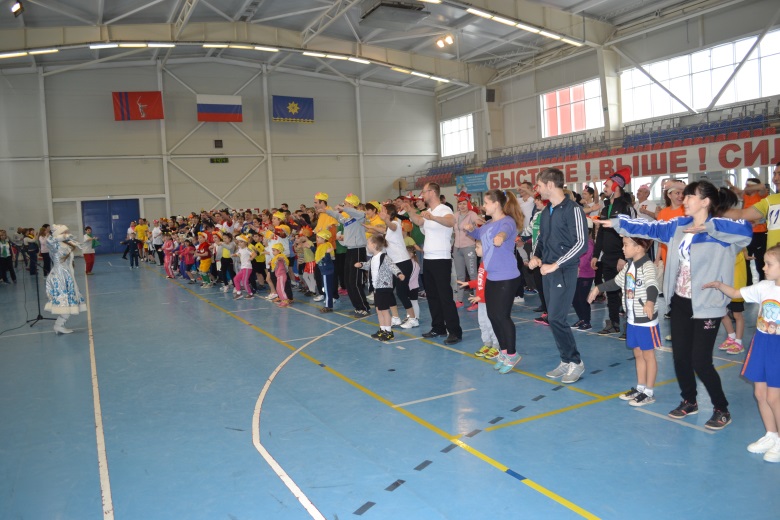 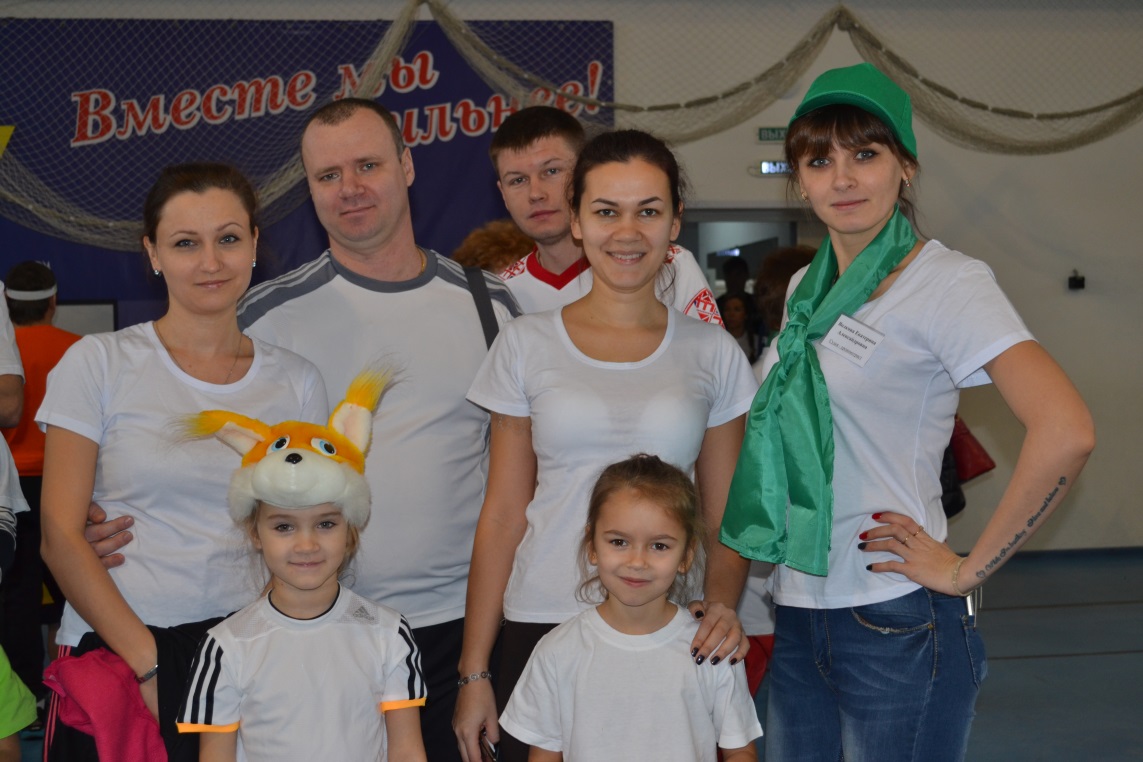 